REQUERIMENTO Nº 29/2020 Parte superior do formulárioRequer providências acerca de construção e conserto ea limpeza do mato da calçada as margens da Avenida Alfredo Contato, conforme especifica. Senhor Presidente,Senhores Vereadores, CONSIDERANDO que o conserto e construção e limpeza do mato as margens da Avenida Alfredo Contato, é uma obra necessária devido ao grande número de pessoas que caminham naquele local, e devido a falta de conservação da calçada e a falta de limpeza do mato, as pessoas são obrigadas a caminharem ao meio fio da rua, colocando em risco a sua vida podendo ser atropeladas por algum veículos, por se tratar de uma Avenida de muito movimento.CONSIDERANDO que é importante dizer, que grande parte não existe calçada e está tomada pelo mato, sendo necessária uma força tarefa da secretaria competente para que possam fazer a limpeza e construir ali a calçada necessária.         CONSIDERANDO que a Constituição Federal em seu inciso XXXIII, do artigo 5º, dispõe que, “todos têm o direito a receber dos órgãos públicos informações de seu interesse particular, ou de interesse coletivo ou geral, que serão prestadas no prazo da lei, sob pena de responsabilidade, ressalvadas aquelas cujo sigilo seja imprescindível à segurança da sociedade e do Estado”, e sob o tema, que o Supremo Tribunal Federal, no RE 865401, em decisão de repercussão geral, decidiu que: “o fato é que o controle da Administração Pública pelo parlamentar e pelo legislativo ... ou tornar mais eficiente os controles não podem ser tolhidos, muito menos com a imposição de restrições a direitos fundamentais não autorizadas pela Constituição Federal”,REQUEIRO que, nos termos do Art. 10, Inciso X, da Lei Orgânica do município de Santa Bárbara d’Oeste, combinado com o Art. 63, Inciso IX, do mesmo diploma legal, seja oficiado ao Excelentíssimo Senhor Prefeito Municipal para que encaminhe a esta Casa de Leis as seguintes informações: 1º) Existem por parte da Secretaria competente projetos para a construção da calçada especificada no corpo do requerimento?2º) Caso positivo, teria como incluir no cronograma de obras desta Secretaria ainda no primeiro semestre de 2020?3º) Caso negativo, teria como incluir no cronograma de obras ainda no ano de 2020?4º) Está no cronograma de serviço o reparo da calçada e a limpeza do mato no local? Quando?5º) Caso negativo teria condições de colocar na programação ainda na primeira semana do mês de Fevereiro/2020?Outras informações que julgarem necessárias.Plenário “Dr. Tancredo Neves”, em 31 de Janeiro de 2020.                          Paulo Cesar MonaroPaulo Monaro – Vereador -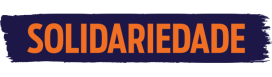 Fotos do local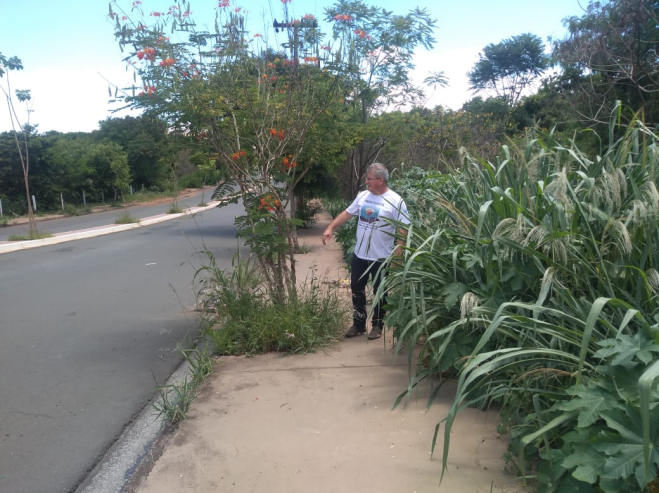 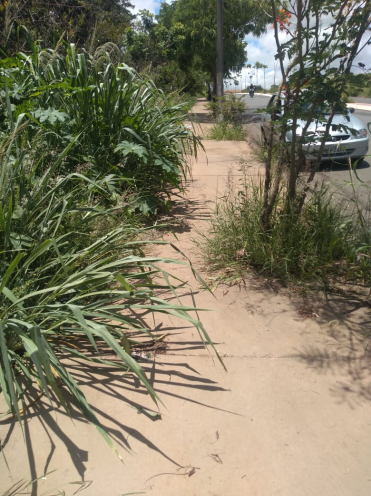 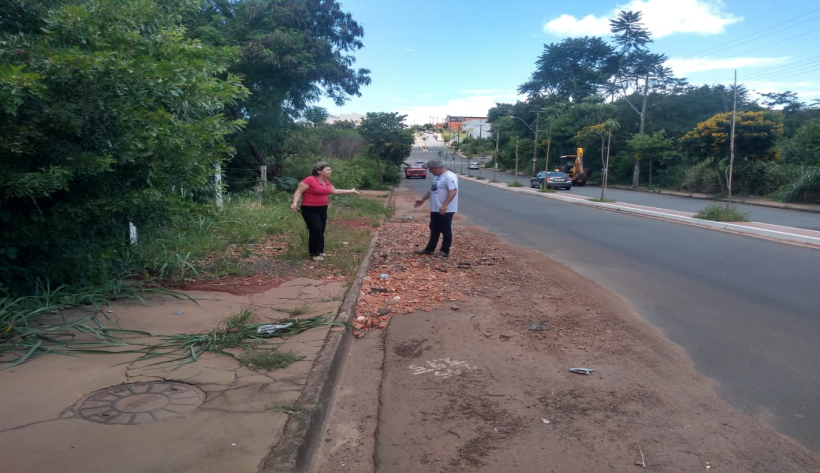 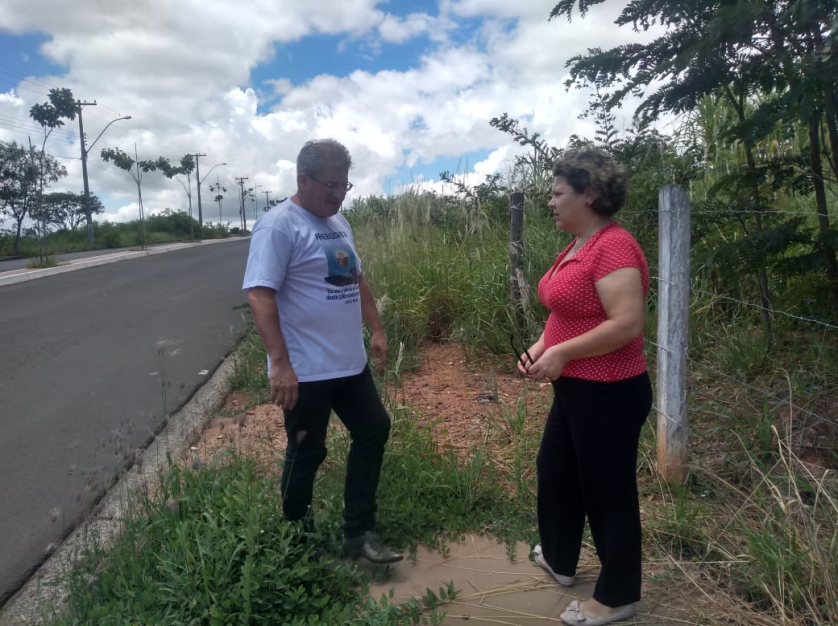 